Date of Policy: October 2018
Review Date*: October 2019 
Coordinator (s): Mrs P Knox
Governor: Mrs C Parr

* Policy Review: Annually unless otherwise dictated by the FGB (Full Governing Body) or by changes in legislation.

Supervision of Pupils PolicyTower College takes seriously its responsibility to ensure that pupils are supervised effectively to make certain of their safety whilst on school premises or school visits.  Staff who supervise are mindful of our Safeguarding policy, our Anti-bullying policy, our Health and Safety policy and our Educational Visits policy.Above all other considerations the safety of pupils must be an over-riding concern.Children should be under supervision at all times during the school day.  From time to time it may be desirable that children are allowed to exercise some personal responsibility e.g. delivering a message or attending Peripatetic music lessons. Nevertheless, each teacher has a responsibility to ensure the safety and good conduct of all children under his/her care at any particular time and should always be aware of the whereabouts of each child.Supervision Before SchoolThe school provides supervision from 7.45 am for early arrivals as part of our “wrap around care.”  LS, MS and US Pupils are not permitted in school classrooms before 8.50 am, unless involved in music tuition on some days from 8.20 am.  Pre-Prep pupils do enter school from 8.30 am onwards, where they are looked after by staff in the Board Room until morning registration.LS, MS and US pupils line up on the yard ready for registration at 8.50 am.Supervision During Class LessonsChildren should be supervised at all times by the teacher who is teaching them for that session.  The teacher should not leave the room unless an emergency occurs, and in such cases the HOD should be notified so that a cover teacher can be sent to supervise the class.  Pupils should not be sent to stand outside the classroom as a punishment. If a child’s behaviour warrants the pupil to leave a classroom, they should be sent with another pupil to the HOD, Vice Principal or Principal.Teaching assistants can supervise and work with groups of pupils, but the responsibility of those children remains with the teacher.All staff and pupils are aware of the need to check strangers on the premises and report immediately to the Principal, Vice Principal, HOD or school office wherever there is a concern.With older pupils in MS and US at certain times, “remote supervision” may be appropriate if pupils are working independently and are not engaged in high risk activities or that require direct teacher supervision (such as practical subjects).  The teacher should, however, always be able to account for pupils in the group.Physical EducationThe same principles of care apply during PE lessons as to other school activities.  All staff must read the Health and Safety policy.  It is the PE teachers’ responsibility to consider such factors as safety of equipment and apparatus being used, the condition of the environment, the suitability of a pupil’s clothing and footwear and whether the exercises and activities are within the capabilities of the pupils.As part of the curriculum, some pupils will have swimming lessons.  The PE staff accompany pupils for these lessons.  Additional members of staff may be required to aid with supervision of changing only.If a child is not taking part in a PE lesson they will accompany the class in kit (where possible) to complete a non-participant activity and so feel involved in the lesson.  Pupils with mobility injuries and issues (eg a broken leg) will have provision made to be supervised in a classroom during practical outdoor PE sessions.Supervision at Break TimesIt is often at unstructured lesson breaks that pupils are most at risk owing to their greater freedom of movement, wider choice of activity and generally less intense levels of supervision.To ensure the most secure play environment for all pupils, adequate teacher supervision of morning, lunch time and afternoon breaks is vital.  To that end, all HODs will produce a rota of staff supervision.Members of staff are required to go out on duty promptly.  The members of staff on duty then patrol the required areas until they are relieved by another member of staff or the end of break arrives.During this time, no pupil should be in the school building unless wet break has been called, they have had permission from a staff member to enter or are attending a scheduled extra-curricular club.In the event of an incident that needs support, the teacher on duty should send for one of the SMT members.Inclement WeatherWhenever possible breaks should be outdoors, however there will be times when weather conditions will prevent that. The teacher on duty will decide whether outside conditions merit a “wet break” being declared. In this circumstance PP pupils will be kept by the teacher on duty in Mrs Arnold’s room, LS pupils will be in classrooms with Y4 pupils setting a good example and the staff member on duty patrolling the rooms, UM pupils will go to their next classroom (at morning break) and their Form Room (at lunch time) where Form Prefects will monitor and duty teachers will be on patrol.All responsibilities attached to an outdoor break time still apply.Children must stay in their respective areas and ask permission to go to the toilet or to carry out any tasks.Responsibilities of Teachers on DutyTo be present in the area for which they are responsible promptly.To patrol visibly the various indoor and outdoor areas, separately from the other teachers on duty to ensure that all areas are covered.To observe pupils’ activity to detect in so far as possible any individual or group action which might:Be considered intimidating (bullying)Give rise to injuryCause damageEnforcement of such rules as may apply to play areas.To be aware of such individuals whose presence on school premises is not justified, and challenge them accordingly.In the event of an accident take appropriate action.Supervision of orderly lines at the end of the duty and return of pupils to the main school.Responsibilities of Staff at the End of BreaksAt the end of breaks and lunch, LS and UM teachers will collect their pupils from outside lines promptly to take them into the classroom.  PP children will be taken to their rooms by staff on duty.  PP SEND pupils will be collected by their 1 - 1 worker.Timings of Breaks and LunchAbsence of Duty TeachersIn the event of the absence of a duty teacher another member of staff will need to take their place and assume their duty.  This will be sorted out by the HOD and staff will be informed.  If the absence of a member of staff is known in advance (e.g. a course or trip etc) duties should be swapped with another staff member to cover.Supervision at Lunch TimeThe lunchtime duty rota will be drawn up by each HOD, e-mailed to staff members and be put up somewhere visible for all staff to view. A copy of the rota for each department should be put up on the notice board in the school dining room also.The management of behaviour at lunchtime is coordinated by the duty teachers.  At lunchtime there will always be members of staff on duty in the dining room and outside the dining room.  Duty staff are responsible for ensuring that pupils are behaving appropriately, that tables are wiped and that there is no unsafe behaviour going on.Supervision at the End of the School DayLessons finish at 3.30 pm in Pre-Prep and in Lower School, Middle School and Upper School pupils finish lessons at 3.40 pm.At these times pupils using the coach in Pre-Prep will be escorted to the correct coach by staff members and put on the coach.  PP coach pupils are collected earlier at 3.20 pm and kept separate to pupils who go by car or who attend Twilight.  This is to avoid mix-ups with the children. Lower School pupils will be escorted to the netball courts for checking before being walked down to the coaches by a staff member and pupils in Upper and Middle School will walk to the netball court for checking before alighting the coach.LS pupils who travel home by car will walk to the meeting area by the netball courts, accompanied by staff.  UM pupils walk to the meeting area independently and await parents/familiar adults.Pupils can remain in supervised extra-curricular activities up to 5.15 pm.Pupils may also attend “Twilight” until 6.00 pm as part of our “wrap-around care.”Supervision of EYFSIn our EYFS, we are aware that staffing arrangements should meet the needs of all children in our care.  We endeavour to make sure that pupils are adequately supervised at all times during the school day.  Mrs Welsby gives her attention to any EYFS pupil in Breakfast Club.  Mrs Arnold, Ms Boardman, Miss Norris, Miss Arnold and Miss Nugent look after children in their respective classrooms.Children in our EYFS must be within sight and hearing of staff members.Introduction Every member of staff at Tower College will act in the best interests of pupils at all times. It is recognised that we act ‘in loco parentis’ and, therefore, should do our utmost to ensure the welfare of the pupils during the school day. There is structured supervision for all EYFS children throughout the school day starting at 8.30am. On arrival at school children should reach the boardroom between 8.30am and 8.50am, where they will be welcomed by members of the Pre-Prep Staff. EYFS children may attend the Breakfast Club that takes place in the dining hall from 7.30am. The EYFS pupils spend the majority of the school day with their class teacher and classroom assistant, who takes full responsibility for their welfare and plans activities throughout the day. At times during the week other staff will also be involved in leading some activities, including lessons for Music, PE and Spanish. Ratios Pupils in EYFS will be supervised by appropriately qualified staff and with an adequate number of staff to ensure compliance with ratios set out in the DfE ‘Statutory framework for the early years foundation stage’ . (1:8 Level 3 , 1:13 QTS) There will be a members of staff with appropriate paediatric first aid training available to pupils in the EYFS at all times. Assemblies The EYFS children join with Year 1 and the Lower School - twice a week for an assembly (Monday and Friday ) . Every Friday there is a ‘Celebration Assembly ’  led by the Principal and Head of Pre- Prep and Lower School . EYFS staff attend these assemblies and supervise the children accordingly. Playtimes During the morning and afternoon playtimes the children from Nursery up to Year 1 play on the playground together. At least two adults are always on duty. Lunchtimes At dinner time  the EYFS children eat in the dining room with Year 1 . The Nursery children have their lunch assisted by the Nursery staff. Reception children collect their lunch from the serving area.  Staff  supervise the  children throughout lunch.Areas out of bounds for all pupils at all timesThe pathway behind the school kitchen between the changing rooms and the Reception outdoor play area.The shingle path between Tower Tots and the netball courts.The conservatoryThe refuge collection areaThe pondManor Croft The farmer's fieldsThe TowerPrivate living accommodationThe server room in Jubilee HallSUPERVISION OF PUPILS POLICYSUPERVISION OF PUPILS POLICYSUPERVISION OF PUPILS POLICY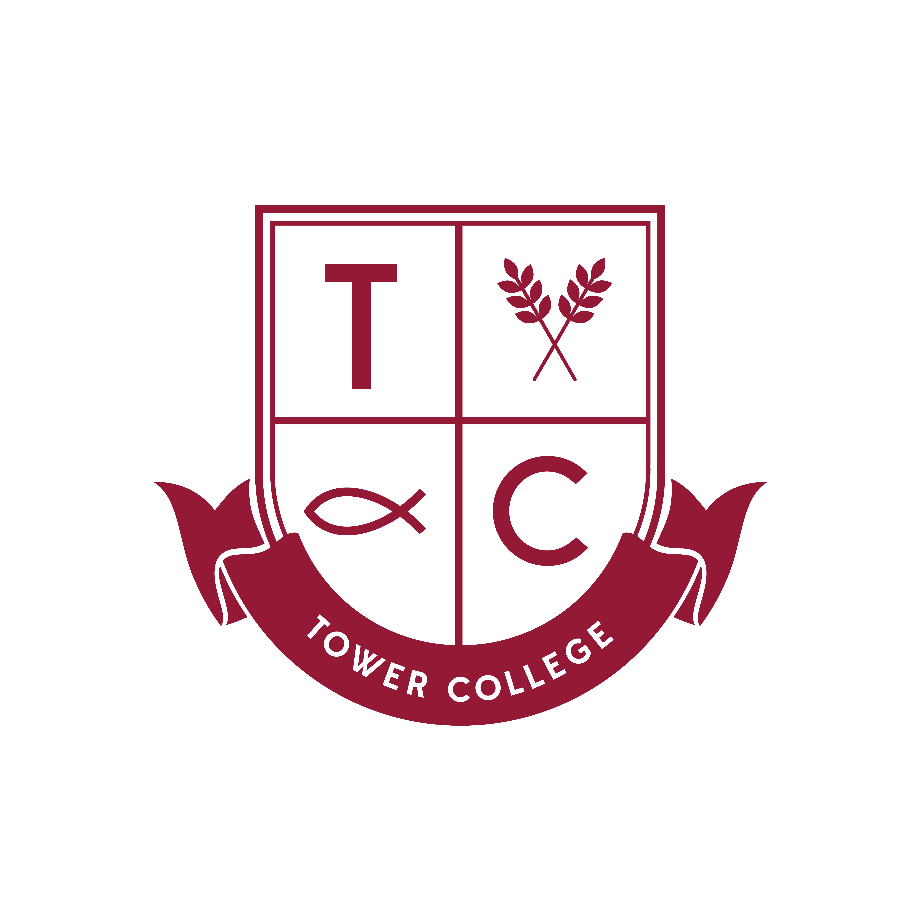 Morning breakLunchAfternoon breakPre-Prep10.15 - 10.3011.25 – 12.002.30 - 2.45Lower School10.40 - 10.5512.00 – 1.05 (until May half term)12.00 - 1.15 (May half term until July)2.15 - 2.30Middle School11.00 – 11.2012.50 – 1.50XUpper School11.00 – 11.201.00 – 1.50X